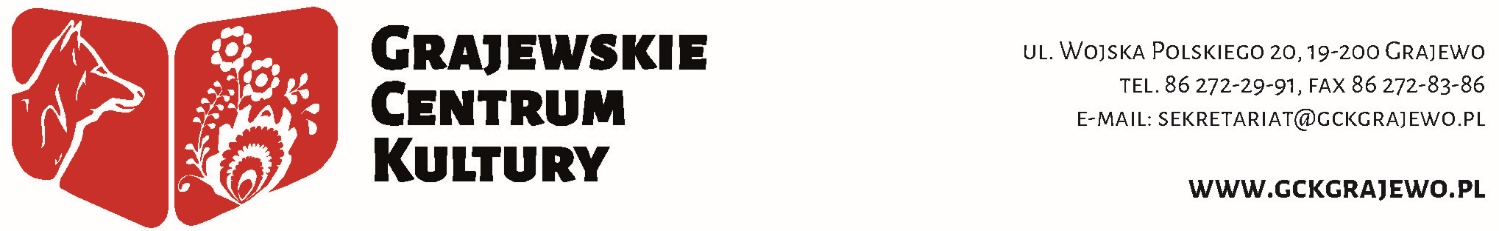 Grajewo, 24.01.2022 r.GCK.261.2.2022ZAPYTANIE OFERTOWE– zakup i dostawa materiałów eksploatacyjnych na potrzeby GCK w 2022 rokuI. Nazwa i adres Zamawiającego:	Grajewskie Centrum Kultury	19-200 Grajewo, ul. Wojska Polskiego 20	tel. (86) 272-29-91, e-mail: sekretariat@gckgrajewo.pl  II.	Opis przedmiotu zamówienia:Przedmiotem zamówienia jest zakup i dostawa materiałów eksploatacyjnych (tusze/tonery) do Grajewskiego Centrum Kultury. Planowana ilość asortymentu wskazana została na formularzu cenowym – załącznik do oferty. III. Warunki realizacji dostaw:Dostawy realizowane będą od dnia podpisania umowy sukcesywnie do końca grudnia 2022 r.Ilość asortymentu będzie wynikać z bieżącego zapotrzebowania Zamawiającego. Szacowane ilości podane w formularzu cenowym – nie są wiążące dla Zamawiającego przy realizacji umowy, są podstawą dla Wykonawcy do sporządzenia ofert. Zakup i dostawa materiałów eksploatacyjnych dla potrzeb Zamawiającego następować będzie partiami a wielkość każdej partii wynikać będzie z jednostronnych dyspozycji Zamawiającego, zgłoszonych ustnie lub na piśmie przez pracownika GCK.    W ramach kwoty umownej, Grajewskie Centrum Kultury zastrzega sobie prawo do zmiany asortymentu materiałów eksploatacyjnych określonego w załączniku, który stanowi orientacyjne zestawienie rodzaju zamawianych artykułów.W przypadku dostarczenia asortymentu niezgodnego z warunkami zamówienia Zamawiający zastrzega sobie prawo do reklamacji, która powinna być zrealizowana w ciągu 3 dni roboczych od daty zgłoszenia. Wykonawca zobowiązany jest wymienić wadliwy towar na nowy, wolny od wad.IV. Procedura sporządzenia, złożenia i oceny ofertyOfertę cenową należy złożyć wg wzoru załącznika do niniejszego ogłoszenia.Zaoferowana cena w ofercie powinna uwzględniać wykonanie przedmiotu zamówienia oraz zawierać wszelkie koszty związane z realizacją zamówienia. Cena powinna być przedstawiona, jako cena brutto. Zamawiający nie dopuszcza składania ofert częściowych oraz wariantowych. Ofertę należy złożyć w formie pisemnej w siedzibie Zamawiającego (w godzinach 7:30-15:30), przesłać pocztą tradycyjną na jego adres lub przesłać drogą e-mail: sekretariat@gckgrajewo.pl Formularz oferty cenowej musi być podpisany przez osobę upoważnioną do reprezentowania oferenta na zewnątrz. W przypadku ofert składanych drogą elektroniczną, oferta (skan) powinna zawierać czytelny podpis
i pieczęć oferenta lub jego pełnomocnika. Termin składania ofert upływa w dniu 07.02.2022 r. o godz. 8:00. Decyduje data i godzina wpływu oferty do siedziby Zamawiającego. Oferty złożone po terminie nie będą rozpatrywane.W toku dokonywania badania i oceny ofert, Zamawiający może żądać udzielenia przez Oferentów wyjaśnień dotyczących treści złożonych przez nich ofert. Ocena ofert nastąpi 07.02.2022 r. do godz. 15.00 a wyniki i wybór najkorzystniejszej oferty zostaną zamieszczone na stronie internetowej www.gckgrajewo.pl Kryterium wyboru oferty będzie jej zgodność z opisem zamówienia i cena – 100%. O wynikach wyboru najkorzystniejszej oferty Zamawiający zostaną zawiadomieni drogą e-mail lub telefonicznie.V. 	Informacje dodatkowe:Do niniejszego postępowania nie mają zastosowania przepisy określone ustawą z dnia 
11 września 2019 r. – Prawo zamówień publicznych (Dz.U. z dnia 24 października 2019 roku z
 późn. zm.).Oferentom nie przysługuje prawo do składania protestów i odwołań.Z wyłonionym Oferentem zostanie zawarta umowa w ciągu 10 dni roboczych od daty ogłoszenia wyników zapytania przez Zamawiającego.Jeżeli żadna z ofert nie będzie spełniała oczekiwań Zamawiającego zastrzega on sobie prawo do :zamknięcia procedury zapytania ofertowego bez jego rozstrzygnięcia,ogłoszenia nowego zapytania ofertowego,Dodatkowych informacji udziela: 
Anna Mroziewska – Zastępca Dyrektora 
e-mail: sekretariat@gckgrajewo.pl tel. 86 272 29 91. Zapytanie ofertowe zostało zamieszczone na stronie internetowej www.gckgrajewo.plZałącznik: Zakup i dostawa materiałów eksploatacyjnych - formularz oferty.Oferta na zakup i dostawę materiałów eksploatacyjnych do GCK Grajewo - 2022(GCK.261.2.2022)* Wszystkie pozycje od 1 do 9 dotyczą oryginałówSłownie:	……………………………………………………………………………………………….Dane oferenta: 	………………………………………………………………………………………………	………………………………………………………………………………………………	………………………………………………………………………………………………Data i podpis: 	………………………………………………………………………………………………Lp.Nazwa drukarkiSymbol cartridgelub toner*IlośćJedn. miaryCena jednostkowa bruttoŁączna wartość brutto1.HP Deskjet Ink Advantage 2545HP 650 - czarny5Szt.1.HP Deskjet Ink Advantage 2545HP 650 - kolor5Szt.2.HP LaserJet CP1025 colorHP CE310A - black2Szt.2.HP LaserJet CP1025 colorHP CE 311A – cyjan1Szt.2.HP LaserJet CP1025 colorHP CE312A – yellow1Szt.2.HP LaserJet CP1025 colorHP CE313A – magenta1Szt.3.Drukarka laserowa HP LaserJet 1020HP Q2612A / 12A2Szt.4.HP Laser Jet ProCF283AD / 83A 1Szt.5.HP DeskJet  ink. Advantage K209gHP 703 – czarny1Szt.5.HP DeskJet  ink. Advantage K209gHP 703 – kolor 1Szt.6.Urz. wielofunkcyjne HP Color LaserJet Pro MFP M277dwHP CF400A – black6Szt.6.Urz. wielofunkcyjne HP Color LaserJet Pro MFP M277dwHP CF401A – cyjan4Szt.6.Urz. wielofunkcyjne HP Color LaserJet Pro MFP M277dwHP CF402A – yellow4Szt.6.Urz. wielofunkcyjne HP Color LaserJet Pro MFP M277dwHP CF403A - magenta4Szt.7.Drukarka HP Color LaserJet MFP M181swHP CF530A - black2Szt.7.Drukarka HP Color LaserJet MFP M181swHP CF531A – cyjan1Szt.7.Drukarka HP Color LaserJet MFP M181swHP CF532A – yellow1Szt.7.Drukarka HP Color LaserJet MFP M181swHP CF533A – magenta1Szt.8.Urz. wielofunkcyjne Color Laser Jet PRO MFP M183fw HP 216A – black2Szt.8.Urz. wielofunkcyjne Color Laser Jet PRO MFP M183fw HP 216A – cyjan 1Szt.8.Urz. wielofunkcyjne Color Laser Jet PRO MFP M183fw HP 216A – yellow1Szt.8.Urz. wielofunkcyjne Color Laser Jet PRO MFP M183fw HP 216A – magenta1Szt.9.Ksero Canon C-EXV 33 BK1Szt.Suma:Suma:Suma:Suma:Suma:Suma: